Devon Family Advice LineAre you arguing more often with your partner?Are you struggling to agree about arrangements for your children with your ex?Are your children driving you mad?Is discipline becoming a problem in your house?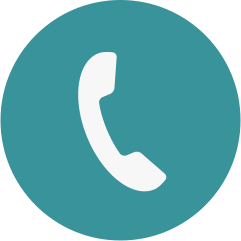 01392 949059Do you need someone to talk to?Someone to offer impartial advice and support?Do you need to find an agency who might be able to help you?Help and advice is just a phone call awayAn experienced Family Support Worker will be available to talk to you Monday to Friday from 10 – 2pm. Or you can leave a message and your contact details outside these hours and we will get back to you.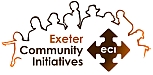 Exeter Community Initiatives Registered address: 148-149 Fore Street Exeter EX4 3AN 01392 205800 www.eci.org.uk Registered Charity : 1026229 Registered Company: 284487